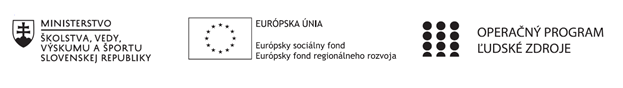 Správa o činnosti pedagogického klubu Príloha:Prezenčná listina zo stretnutia pedagogického klubuPríloha správy o činnosti pedagogického klubu                                                                                             PREZENČNÁ LISTINAMiesto konania stretnutia: Gymnázium J. Francisciho-RimavskéhoDátum konania stretnutia: 18.12.2019Trvanie stretnutia: od 14:00 hod. do 17:00 hod.	Zoznam účastníkov/členov pedagogického klubu:Meno prizvaných odborníkov/iných účastníkov, ktorí nie sú členmi pedagogického klubu  a podpis/y:Prioritná osVzdelávanieŠpecifický cieľ1.1.1 Zvýšiť inkluzívnosť a rovnaký prístup ku kvalitnému vzdelávaniu a zlepšiť výsledky a kompetencie detí a žiakovPrijímateľGymnázium J. Francisciho-RimavskéhoNázov projektuRozvoj zručností v čitateľskej, matematickej, finančnej a prírodovednej gramotnosti na Gymnáziu J. Francisciho-Rimavského v LevočiKód projektu  ITMS2014+312011U603Názov pedagogického klubu Klub čitateľskej gramotnostiDátum stretnutia  pedagogického klubu18.12.2019Miesto stretnutia  pedagogického klubuGymnázium J. Francisciho-RimavskéhoMeno koordinátora pedagogického klubuMgr. Iva KovalíkováOdkaz na webové sídlo zverejnenej správygymjfrle.edupage.orgManažérske zhrnutie:kľúčové slová: práca s textom na hodinách SJL, identifikovanie hierarchií v texte, vyvodenie záverov z textukrátka anotácia:Na ôsmom stretnutí klubu čitateľskej gramotnosti členovia rozoberali dôležitosť vhodného výberu textov, jeho pochopenie a správne vyvodenie záverov.Hlavné body, témy stretnutia, zhrnutie priebehu stretnutia: a/ Otvorenie ôsmeho stretnutia.b/ Kontrola úloh z predchádzajúceho stretnutia.c/ Hľadanie kľúčových slov v texte a vyvodenie záverov.d/ Dôležitosť pochopenia textu v celom rozsahu a význame, hierarchia textu.Koordinátorka klubu oboznámila prítomných s úlohami, ktoré boli splnené na projektových hodinách čitateľskej gramotnosti.Členovia klubu diskutovali o tom, aké dôležité je poznať hierarchiu usporiadania textu a správne vyvodenie záverov. To však ale predpokladá správne pochopenie textov.Čitateľskú gramotnosť definuje model funkčnej gramotnosti ako schopnosť spracovať textové informácie. Spracovanie sa realizuje procesmi (činnosťami): • identifikovanie hierarchie informácií v texte • odlišovanie dôležitých informácií od marginálnych • hľadanie vzťahov medzi hlavnou myšlienkou a podpornými informáciami • komprimovanie (stláčanie) textu • vyvodenie záverov z textu • extrahovanie explicitných a implicitných informácií (čítanie medzi riadkami) • hodnotenie využitia, užitočnosti, novosti, spoľahlivosti a pravdivosti informácií a kritická reflexia. V tomto modeli gramotnosti čitateľ nie je konzument textu, ale je jeho aktívnym spracovateľom. K porozumeniu textu sa čitateľ dostáva analýzou, syntézou a hodnotením informácií, čo môže významne pomôcť pri využití takto získaného informačného jadra textu pri jeho aplikácii na rôzne účely podľa potrieb čitateľa.Závery a odporúčania:Koordinátorka klubu zhrnula priebeh stretnutia, zdôraznila dôležitosť pochopených textov a vyzvala členov, aby sa pripravili na nasledujúce stretnutie, v ktorom budeme diskutovať o využití IKT pri tvorbe cvičení a testov.Vypracoval (meno, priezvisko)Mgr. Soňa ChmelíkováDátum18.12.2019PodpisSchválil (meno, priezvisko)Mgr. Jaroslav KramarčíkDátumPodpisPrioritná os:VzdelávanieŠpecifický cieľ:1.1.1 Zvýšiť inkluzívnosť a rovnaký prístup ku kvalitnému vzdelávaniu a zlepšiť výsledky a kompetencie detí a žiakovPrijímateľ:Gymnázium J. Francisciho-RimavskéhoNázov projektu:Rozvoj zručností v čitateľskej, matematickej, finančnej a prírodovednej gramotnosti na Gymnáziu J. Francisciho-Rimavského v LevočiKód ITMS projektu:312011U603Názov pedagogického klubu:Klub čitateľskej gramotnostič.Meno a priezviskoPodpisInštitúcia1.Mgr. Iva KovalíkováGJFR Levoča2.Mgr. Soňa ChmelíkováGJFR Levoča3.PhDr. Ingrid KochováGJFR Levoča4.Mgr. Štefan PlačkoGJFR Levočač.Meno a priezviskoPodpisInštitúcia